Wykonaj obliczenia i wklej odpowiedni wynik.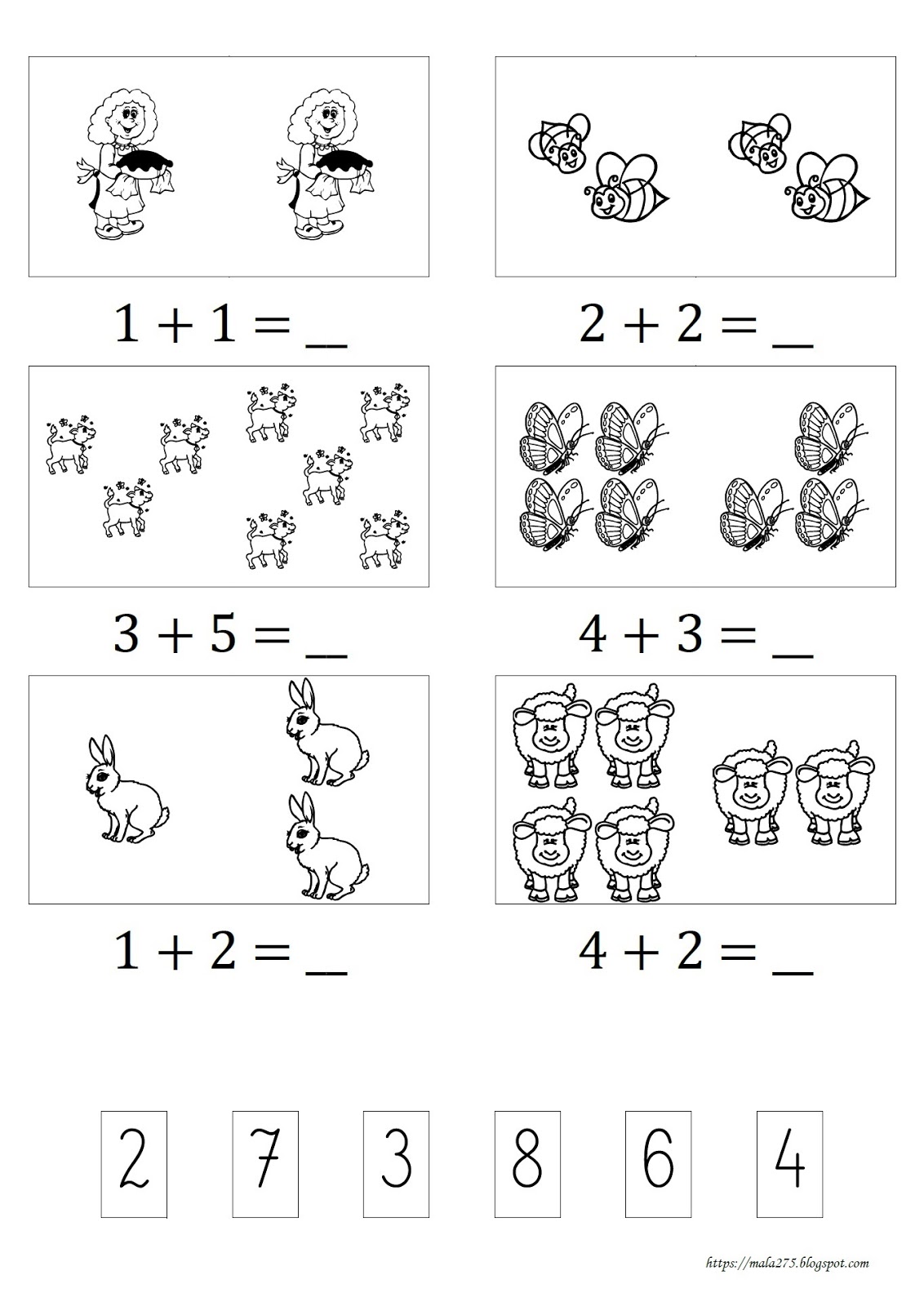 